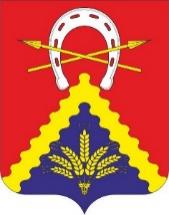 РОСТОВСКАЯ ОБЛАСТЬМИЛЮТИНСКИЙ РАЙОНАДМИНИСТРАЦИЯ МИЛЮТИНСКОГО СЕЛЬСКОГО ПОСЕЛЕНИЯПОСТАНОВЛЕНИЕ05.02.2021 № 19ст. МилютинскаяВ соответствии с пунктом 3 статьи 269.2 Бюджетного кодекса Российской Федерации и постановлением Правительства Российской Федерации от 23.07.2020 № 1095 «Об утверждении федерального стандарта внутреннего государственного (муниципального) финансового контроля «Реализация результатов проверок, ревизий и обследований», Администрация Милютинского сельского поселения ПОСТАНОВЛЯЕТ:Утвердить ведомственный стандарт внутреннего муниципального финансового контроля  «Реализация результатов проверок, ревизий и обследований» согласно приложению.Настоящее постановление  вступает в силу со дня его подписания.Контроль за исполнением настоящего постановления оставляю за собой.Глава АдминистрацииМилютинского сельского поселения                           Л.В. Алёшкина                                                                                        Приложение к постановлениюАдминистрации МилютинскогоСельского поселения                                                                                        от 05.02.2021 № 19ВЕДОМСТВЕННЫЙ СТАНДАРТ   внутреннего  муниципального финансового контроля «Реализация результатов проверок, ревизий и обследований»Ведомственный стандарт внутреннего муниципального финансового контроля «Реализация результатов проверок, ревизий и обследований» (далее - стандарт) разработан в целях обеспечения осуществления полномочий по внутреннему муниципальному финансовому контролю в случаях, предусмотренных федеральным стандартом внутреннего государственного (муниципального) финансового контроля «Реализация результатов проверок, ревизий и обследований», утвержденным постановлением Правительства Российской Федерации от 23.07.2020 № 1095 «Об утверждении федерального стандарта внутреннего государственного (муниципального) финансового контроля «Реализация результатов проверок, ревизий и обследований» (далее - Федеральный стандарт).  Администрация Милютинского сельского поселения осуществляет реализацию результатов проверок, ревизий и обследований в соответствии с Федеральным стандартом с учетом положений настоящего стандарта.В целях реализации пункта 6 Федерального стандарта рассмотрение акта, заключения и иных материалов контрольного мероприятия осуществляется в следующем порядке.После вручения (направления) объекту контроля копии акта, заключения, заведующий финансовым отделом либо лицо, его замещающее информируется о результатах контрольного мероприятия в виде служебной записки с приложением акта, заключения и иных материалов контрольного мероприятия.Принятие решения Главой Администрации либо лицом, его замещающим по результатам рассмотрения акта, заключения и иных материалов контрольного мероприятия оформляется по форме согласно приложению к стандарту.В соответствии с пунктом 10 Федерального стандарта одновременно с направлением объекту контроля представления, предписания Администрация Милютинского сельского поселения направляет их копии по системе электронного документооборота и делопроизводства «Дело»:главному распорядителю бюджетных средств в случае, если объект контроля является подведомственным ему получателем бюджетных средств;органу местного самоуправления, осуществляющему функции и полномочия учредителя, в случае, если, объект контроля является бюджетным или автономным учреждением.Об утверждении ведомственного стандарта внутреннего муниципального финансового контроля «Реализация результатов проверок, ревизий и обследований»